 „Treba hľadať a nachádzať spôsob, 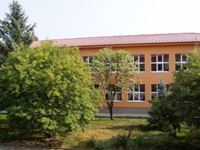 podľa ktorého by učitelia menej učili ale žiaci viac vedeli, aby bolo v školách viac voľného času, potešenia a zaručeného úspechu.“																	Ján Amos KomenskýNÁVRH KONCEPCIE ROZVOJAZÁKLADNEJ ŠKOLY, ŠKOLSKÁ 1, JABLONICANA OBDOBIE 2013-2018								Mgr. Zuzana VittekováÚvodDlhodobú koncepciu rozvoja školstva určuje Ministerstvo školstva SR prostredníctvom všeobecne záväzných právnych noriem, nariadení, pokynov a usmernení. Koncepcia školy je obsiahnutá v programovom vyhlásení vlády. Návrh koncepcie rozvoja Základnej školy Jablonica som postavila na akceptácii cieľov základných školských dokumentov, predovšetkým Štátneho vzdelávacieho programu pre stupeň vzdelania ISCED 1 a ISCED 2, Národného programu výchovy a vzdelávania v správ o výchovno-vzdelávacej činnosti, jej výsledkoch a podmienkach, z vnútornej analýzy aktuálneho stavu školy, doterajšej orientácie, tradíciách a podmienkach školy a na rešpektovaní podnetov a návrhov Rady rodičov, Rady školy, pedagógov a žiakov školy.Súčasný stav a charakteristika školyNázov školy: Základná škola Jablonica, Školská 1, 906 32 JablonicaPočet žiakov: 195Počet tried: 11Počet učiteľov: 15Počet nepedagogických zamestnancov: 5ŠKD: 2ŠJ: 4ZŠ Jablonica je:plnoorganizovaná škola – poskytujeme primárne i nižšie stredné vzdelávanie,vyučovanie prebieha v slovenskom jazyku.,právny subjekt,Poloha školy je v tichom prostredí, no zároveň blízko centra obce, s dobrou dochádzkou.Sme spádovou školou pre obce Osuské a Hradište pod Vrátnom.Škola zlučuje základnú školu, školský klub detí a školskú jedáleň.Škola prešla rekonštrukciou - je zateplená, sú vymenené okná na všetkých pavilónoch, má nové sociálne zariadenia, bezbariérový vchod, WC.V tomto roku prešla rekonštrukciou kotolne a práve prebieha rekonštrukcia telocvičneVybavenie školyMateriálne vybavenie školy je na dobrej úrovni – škola je dobre vybavená počítačovou technikou – máme 3 počítačové učebne – jazykové laboratórium, Učebňu kontinuálneho vzdelávania – v každej je umiesnených 20 notebookov. Okrem toho škola disponuje viacerými odbornými učebnňami – fyzika-chémia-biológia, knižnica, učebňa výtvarnej výchovy, telocvičňa.Doterajšie priority školy v oblasti výchovno-vzdelávacieho procesuhumanizácia  výchovy a vzdelávaniavyučovanie cudzích jazykov – ANJ sa vyučuje od 1. ročníka ako voliteľný predmetzískavanie a spracovanie informácií,pravidelné kultúrne a športové aktivity,rozvinúť potenciál každého dieťaťa, žiaka, viesť ich k schopnosti tvorivo a kriticky myslieť, pracovať spoločne a vzájomne sa rešpektovať,žiakov viesť k čestnosti, zodpovednosti a samostatnosti ,vytvoriť zo školy centrum vzdelávania, výchovy, kultúry a športu ,školu treba považovať za otvorené spoločenstvo žiakov, detí, učiteľov a rodičov, ktorej hlavným poslaním je poskytovať komplexné služby v oblasti výchovy a vzdelávania, a tak vychovávať deti a žiakov ako harmonicky rozvinuté osobnosti, schopné uplatniť sa v spoločnosti,skvalitňovať, aktualizovať a vylepšovať dlhodobú orientáciu školy,používanie PCSebahodnotenie Oblasti, v ktorých škola dosahuje dobré výsledky: oblasť humanizácie výchovy a vzdelávania rešpektovanie ľudských práv a ich uplatňovanie vo výchovno-vzdelávacom procese, výchova k dobrým medziľudským vzťahom, dobrá klíma v škole a triednych kolektívoch, individuálny prístup, dôraz na pozitívnu stimuláciu, podpora pohybových a volnočasových aktivít, podpora ekologických činností, mnohorakosť podujatí jednotlivých koordinátorov, využívanie exkurzie ako netradičnej formy výchovy a vzdelávania,rozmanitosť voľnočasových aktivít Partneri školy:základom úspešného budovania školy je spolupráca so zriaďovateľom, spoločenskými organizáciami v obci, s okolitými  školami /najmä spádovými - Hradište pod Vrátnom, Osuské/,dobrá škola sa nedá vytvoriť bez spokojných, kvalifikovaných, kvalitných a angažovaných zamestnancov,riaditeľ  je úspešný len vtedy, ak má za sebou kolektív učiteľov a správnych zamestnancov, ktorí sa snažia o rozvoj a rast školy a uvedomujú si svoju zodpovednosť za  profil školy,dôležitá je klíma školy, vzájomná dôvera, úcta medzi všetkými, ktorí sa podieľajú na výchove a vzdelávaní,kvalita managmentu – otvorená  a zrozumiteľná komunikácia,systém medziľudských vzťahov, vysoká morálka, súdržnosť, lojalita ku škole,podporovaný je zdravý životný štýl,žiacky parlament je súčasťou života školy.Spolupráca s partnermiCiele a priority:Výchova a vzdelaniezvýšiť atraktivitu školy pre žiakov, učiteľov, rodičov a širokú verejnosťvytvoriť konkurencieschopnú školu vo vzťahu k iným základným školám v okolízvýšiť kvalitu života v škole pre žiakov aj učiteľovvytvoriť optimálne prostredie pre vyučovací procesvychovávať k zdravému životnému štýluzlepšovať výchovno – vzdelávacie výsledkymotivovať žiakov – zavádzať aktivačné, motivačné a kreatívne metódy, preferovať pozitívnu motiváciu, frontálne vyučovanie nahrádzať skupinovým a samostatným, zvýšiť názornosť vyučovania pomocou IKT, vzťah učiteľ – žiak založiť na vzájomnej úcte, rešpektovaní a spolupráceskvalitňovať výchovno-vzdelávací proceseliminovať negatívne vplyvy prostrediadbať na individuálne potreby žiakarozvíjať čitateľskú gramotnosť – zaradiť ju do všetkých predmetov, nielen SJL,rozvíjať komunikačné zručnosti – naučiť žiakov čítať s porozumením, vytvoriť z knižnice centrum čitateľských zručnostírozvíjať športové nadanie žiakov – využívanie všetkých športovísk, pritiahnuť deti k športu cez záujmové útvary,rozvíjať počítačovú gramotnosť – projektové vyučovanie, vzdelávanie cez internet – rôzne elektronické databázy, záujmové útvary, revidovať Školský vzdelávací programPersonálne podmienkyzabezpečiť odbornosť zamestnancov, podpora odborného rastu, podpora zamestnancov v štúdiu - doplnenie kvalifikácie – Geografia, Hudobná výchova, Matematika,zvýšiť dotácie hodín v SJL, MAT /už sú / a ANJ /bude/ - predmety Testovania 9dosiahnuť silné napojenie rodičov na školu a ich podporurozvíjať medziľudské vzťahy – otvorená komunikáciazapájanie do súťaží a projektovPriestorové podmienkypostupne vymeniť podlahy v triedach,riešiť WC v B pavilóne,výmeniť  umývadlá a vodovodné batérie,postupná výmena školského a kancelárskeho nábytkuMateriálno-technické podmienkyobnova a zabezpečenie učebných a didaktických pomôcok,nákup kníh do školskej knižnicevytvárať podmienky pre bezpečnosť a ochranu zdravia žiakovSpolupráca školy s partnermiposkytovanie informácií o škole cez web www.zsjablonica.edupage.skprijímať konštruktívne a realizovateľné návrhy verejnosti, umožniť tak partnerom spolupodieľať sa na živote školy,uskutočňovať Dni otvorených dverí, tvorivé dielne, prezentácie projektov žiakov, pripravovať podujatia pre rodičov a verejnosťúzka spolupráca s rodičmiinformovať rodičov o revidovaní ŠkVPnaďalej rozvíjať spoluprácu so zriaďovateľom, Radou školy a Radou rodičovZáverKoncepciu prezentujem ako otvorený dokument, do ktorého je možné podľa potreby dopĺňať, robiť úpravy. Bude potrebné reagovať na zmeny v spoločnosti, hlavne na zmeny v legislatíve.Pri jej napĺňaní je dôležitá tímová práca zamestnancov školy, detí, rodičov, zriaďovateľa a všetkých partnerov. Dôležitá je realizácia v rámci existujúcich ľudských a ekonomických možností.Jablonica  27.06.2013                                                Mgr. Zuzana VittekováSILNÉ STRÁNKYVýborná spolupráca s obcouPlnoorganizovaná školaPrávny subjektZrekonštruovaná škola, plastové okná, zateplená, vymaľovaná, nové sociálne zariadenia, bezbariérový vchod, WCZodpovednosť a spoľahlivosť pedagogického zboru, odbornosť vyučovaniaOchota pracovníkov k zmenám a uvedomenie si potreby neustáleho sebazdokonaľovaniaPriestorové podmienky školyvyužívanie triedy v prírodevyužívanie multifunkčného ihriskadoplnkové činnosti: plavecký, výlety, rôznorodosť exkurziíOdborné učebneDobré podmienky na vyučovanie ANJ a INVDostatok materiálneho vybavenia informačnými technológiamiZapájanie sa do predmetových, výtvarných a športových súťažíZapájanie sa do projektovPodpora voľnočasových aktivítmožnosť navštevovať výtvarný odbor ZUŠ Senica v našej školenízke počty  žiakov v triedachindividuálny prístup učiteľov ku žiakomzapájanie sa do projektovVyužitie informačno-komunikačných technológií na vyučovaní, SLABÉ STRÁNKYNeprepojenosť budov v areáli chodbou, žiaci musia chodiť po vonkuUplatňovanie rozširujúceho učiva pre talentovaných žiakov formou práce v skupinách, individuálnej starostlivostiPríprava na predmetové súťaže a olympiády, Využívanie moderných vyučovacích postupov, foriem a metód práce - najmä projektové vyučovanie,Využívanie medzipredmetových vzťahovRozvíjanie komunikačných schopností žiakov, Podpora čitateľských zručností, Oblasť spolupráce rodič – učiteľ, Nedostatočné ohodnotenie pedagog. zamestnancovViazanosť dochádzajúcich žiakov na autobusové spojePoškodzovanie zrekonštruovanej školy – nedostatočný vzťah detí a mladých ľudí z obce k majetkuMálo mužov v pedagogickom zborePRÍLEŽITOSTIdobré podmienky pre vzdelávanie žiakov – malé počty žiakov v triededobré podmienky na zavádzanie informačno-komunikačných technológiívýborná poloha školy/v prírode/.RIZIKÁnepriaznivý demografický vývojpodhodnotený rezort školstvaškola pavilónového typu, veľké prevádzkové nákladyveľký areál na údržbuŠKOLA - ZRIAĎOVATEĽZRIAĎOVATEĽ - ŠKOLAPoskytuje kvalitnú výchovu a vzdelávanie, plní ciele stanovené v Národnom programe, stanovuje si splniteľné ciele v súlade s požiadavkami humánnej školy, zabezpečuje plynulú prevádzku.Zabezpečuje dostatok financií na prevádzku školy, očakáva kvalitné plnenie úloh a kvalitné služby verejnosti. Škola od zriaďovateľa očakáva podporu pri napĺňaní cieľovŠKOLA - ZAMESTNANCI ŠKOLYZAMESTNANCI ŠKOLY – ŠKOLAVytvára pre zamestnancov školy optimálne pracovné podmienky, psychohygienické podmienky, zabezpečuje možnosti ďalšiehovzdelávania, oboznamuje s novou legislatívou, vytvára účinnú organizačnú štruktúru, priestor na realizáciu a tvorivosť, priznáva samostatné kompetencie, vytvára vnútorné školské predpisy tak, aby sa s nimi stotožnili všetci zamestnanci.  Plnia celkové a čiastkové ciele školy, permanentne sa vzdelávajú, sú aktívni a iniciatívni, spolupracujú s rodičovskou verejnosťou, účinne spolupracujú s ďalšími partnermi školy, vytvárajú pozitívny imidž školy. Každý člen pedagogického zboru má právo participovať na tvorbe školských noriem, tiež na usmerňovaní chodu školy. Akceptujú vnútorné školské predpisy s vedomím, že nariadenia, ktoré spoločne skoncipovali a prijali, budú musieť plniť.ŠKOLA – RODIČ RODIČ – ŠKOLAŠkola poskytuje rodičovi ako objednávateľovi kvalitné služby v rámci výchovy a vzdelávania, poskytuje mimoškolské aktivityRodičia spolupracujú so školou, podporujú jej hlavné ciele, pomáhajú škole, podieľajú sa na realizácii cieľovŠKOLAORGANIZÁCIE, SPOLUPODIEĽAJÚCE SA NA VÝCHOVE A VZDELÁVANÍPrizýva organizácie k spolupráciPomáhajú plniť hlavné úlohy školyŠKOLA - ŠKOLSKÁ SAMOSPRÁVAŠKOLSKÁ SAMOSPRÁVA - ŠKOLAPredkladá samospráve koncepciu, plány práce, podnety na pomoc a spoluprácu, očakáva pomocVyjadruje sa k hlavným úlohám, dáva podnety a návrhy na skvalitnenie činnosti, spolupodieľa sa na realizácii úloh, poskytuje pomoc.ŠKOLA – OSTATNÍ PARTNERIMŠ SR, PARTNERI  ŠKOLY– ŠKOLAŠkola prizýva k spolupráci partnerov, očakáva pomoc, podporu, dôveruŠkola očakáva podnety a výzvy na realizáciu projektov, podporu pri realizácii projektov od ďalších partnerov 